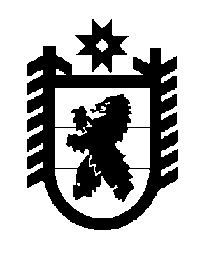 Российская Федерация Республика Карелия    ПРАВИТЕЛЬСТВО РЕСПУБЛИКИ КАРЕЛИЯПОСТАНОВЛЕНИЕот  18 ноября 2015 года № 356-Пг. Петрозаводск О внесении изменения в постановление Правительства 
Республики Карелия от 12 апреля 2014 года № 112-ППравительство Республики Карелия п о с т а н о в л я е т:Внести в государственную программу Республики Карелия «Эффективное управление региональными и муниципальными финансами в Республике Карелия», утвержденную постановлением Правительства Республики Карелия от 12 апреля 2014 года № 112-П «Об утверждении государственной программы Республики Карелия «Эффективное управление региональными и муниципальными финансами в Республике Карелия» (Собрание законодательства Республики Карелия, 2014, № 4, ст. 610), изменение, изложив ее в следующей редакции:   «Утверждена постановлением Правительства Республики Карелия от 12 апреля 2014 года № 112-ПГосударственная программа Республики Карелия «Эффективное управление региональными и муниципальными финансами в Республике Карелия» П А С П О Р Тгосударственной программы Республики Карелия «Эффективное управление региональными и муниципальными финансами в Республике Карелия»П А С П О Р Тподпрограммы 1 «Развитие среднесрочного и долгосрочного бюджетного планирования»П А С П О Р Тподпрограммы 2  «Проведение эффективной региональной налоговой политики»П А С П О Р Тподпрограммы 3 «Создание условий для повышения результативности бюджетных расходов»П А С П О Р Тподпрограммы 4 «Организация исполнения бюджета Республики Карелия и формирование бюджетной отчетности»П А С П О Р Тподпрограммы  5 «Совершенствование контроля в  бюджетно-финансовой сфере»Приоритеты и цели государственной политики в сфере реализации государственной программы, описание основных целей и задач государственной программыПриоритеты государственной политики в сфере реализации государственной программы Республики Карелия «Эффективное управление региональными и муниципальными финансами в Республике Карелия» (далее – государственная программа) определены в следующих стратегических документах:Стратегия социально-экономического развития Республики Карелия до 2020 года, утвержденная постановлением Законодательного Собрания Республики Карелия от 24 июня 2010 года № 1755-IV ЗС; Концепция социально-экономического развития Республики Карелия на период до 2017 года, утвержденная распоряжением Правительства Республики Карелия от 30 октября 2012 года № 658р-П;Программа социально-экономического развития Республики Карелия на период до 2015 года, утвержденная Законом Республики Карелия 
от 17 октября 2011 года № 1532-ЗРК;Бюджетное послание Главы Республики Карелия на 2012-2014 годы;Бюджетное послание Главы Республики Карелия на 2013-2015 годы;Основные направления бюджетной политики и налоговой политики, разрабатываемые в составе материалов к проектам законов Республики Карелия о бюджете Республики Карелия на очередной финансовый год и на плановый период.В соответствии с указанными документами сформированы следующие приоритеты и цели государственной политики в сфере реализации государственной программы: 1) обеспечение исполнения расходных обязательств Республики Карелия, оценка рисков, своевременное принятие решений при сохранении экономической стабильности, долгосрочной сбалансированности и устойчивости бюджетов;2) создание условий для повышения эффективности деятельности публично-правовых образований по выполнению государственных (муниципальных) функций и обеспечению потребностей граждан и общества в государственных (муниципальных) услугах, увеличению их доступности и качества; 3) реализация эффективной налоговой политики,  направленной, с одной стороны, на противодействие негативным эффектам минимизации субъектами налогообложения уплачиваемых налогов и неналоговых платежей, а с другой стороны, на создание условий для восстановления положительных темпов экономического роста; 4) развитие системы межбюджетных отношений в Республике Карелия в целях повышения качества управления финансами муниципальных образований,  сбалансированного распределения общественных ресурсов между публично-правовыми образованиями, а также  повышения эффективности их использования муниципальными образованиями;5) эффективное управление государственным долгом Республики Карелия с целью сокращения достигнутой в последние годы высокой степени долговой зависимости,  рост кредитных рейтингов Республики Карелия;6) повышение ликвидности рыночной части государственного долга, выраженного в государственных ценных бумагах Республики Карелия, умеренный объем заимствований и сохранение оптимальной дюрации и доходности на рынке государственных ценных бумаг;7) создание условий для повышения качества финансового менеджмента главных распорядителей средств бюджета Республики Карелия и главных администраторов доходов бюджета Республики Карелия, государственных и муниципальных учреждений;8) формирование и ведение общедоступных информационных ресурсов, развитие информационной системы управления государственными финансами в целях удовлетворения новых требований к составу и качеству информации о финансовой деятельности публично-правовых образований, к открытости информации о результатах их деятельности;9) развитие системы внутреннего государственного (муниципального) финансового контроля.Таким образом, целью государственной программы является обеспечение исполнения расходных обязательств Республики Карелия при сохранении экономической стабильности, долгосрочной сбалансированности и устойчивости регионального и муниципальных бюджетов.Достижение цели государственной программы будет осуществляться путем решения пяти задач в рамках соответствующих подпрограмм. Целью реализации каждой подпрограммы является решение задачи государственной программы. Решение задач подпрограмм будет достигаться путем реализации соответствующих основных мероприятий подпрограмм. Состав целей, задач и подпрограмм государственной программы приведен в ее паспорте. В паспорте государственной программы и паспортах ее подпрограмм содержатся также описание ожидаемых конечных результатов реализации государственной программы (подпрограмм) и количественные характеристики ожидаемых результатов в виде целевых индикаторов и показателей результатов государственной программы (подпрограмм).Государственная программа имеет один  интегральный целевой показатель и пять показателей результативности:В соответствии с программным принципом формирования бюджета Республики Карелия целевой показатель «Охват бюджетных ассигнований бюджета Республики Карелия показателями, характеризующими цели и результаты их использования, включенными в государственные программы Республики Карелия» должен достичь 95 процентов к 2020 году. В 2014-2015 годах охват бюджетных ассигнований бюджета Республики Карелия составит 30-50 процентов. Начиная с 2016 года показатель  достигнет уровня не менее 90 процентов, а с 2017 – не менее 95 процентов. Степень оценки качества управления региональными финансами предлагается определять в соответствии с методикой Министерства финансов Российской Федерации. По интегральному показателю оценки Республика Карелия должна стабильно поддерживать высокий или надлежащий уровень качества управления региональными финансами. Показатель обеспеченности текущих расходных полномочий собственными доходными источниками будет поддерживаться на уровне не менее 80 процентов.Динамика налоговых и неналоговых доходов консолидированного бюджета Республики Карелия. Ежегодный прирост налоговых и неналоговых доходов консолидированного бюджета составит 
1-5 процентов.Соотношение просроченной кредиторской задолженности к объему расходов бюджета, свидетельствующее о принятии сбалансированного бюджета и финансовом обеспечении принятых расходных обязательств. Ежегодное значение показателя планируется на уровне не более 0,02 процента.Соотношение объема средств бюджета Республики Карелия, в отношении которых осуществлены контрольные мероприятия, к общему объему расходов бюджета Республики Карелия. Ежегодно значение показателя соответствует уровню более 20 процентов.Прогноз развития сферы реализации государственной программы непосредственно связан с долгосрочным бюджетным прогнозом и сценарными условиями варианта прогноза социально-экономического развития Республики Карелия в 2014-2020 годах.Государственная программа обеспечивает значительный вклад в достижение практически всех стратегических целей, в том числе путем создания и поддержания благоприятных условий для экономического роста за счет обеспечения экономической стабильности и соблюдения принятых ограничений по налоговой и долговой нагрузке, повышения уровня и качества жизни населения, однако не может быть непосредственно увязана с достижением определенных конечных целей долгосрочной стратегии развития Российской Федерации и Республики Карелия. Сведения о показателях (индикаторах) государственной программы, подпрограмм государственной программы, долгосрочных целевых программ и их значениях приведены в приложении 1 к государственной программе.Информация об основных мероприятиях (мероприятиях), подпрограммах государственной программы приведена в приложении 2 к государственной программе.Сведения об основных мерах правового регулирования в сфере реализации государственной программы приведены в приложении 3 к государственной программе.Финансовое обеспечение реализации государственной программы за счет средств бюджета Республики Карелия приведено в приложении 4 к государственной программе.Информация о расходах бюджета Республики Карелия, консолидированных бюджетов муниципальных образований и юридических лиц на реализацию целей государственной программы приведена в приложении 5 к государственной программе. Ответственный исполнитель  государственной программыМинистерство финансов Республики КарелияСоисполнитель государственной программыГосударственный контрольный комитет Республики КарелияУчастники государст-венной программыотсутствуютПодпрограммы государственной программыподпрограмма 1 «Развитие среднесрочного и долгосрочного бюджетного планирования»;подпрограмма 2 «Проведение эффективной региональной налоговой политики»;подпрограмма 3 «Создание условий для повышения результативности бюджетных расходов»;подпрограмма 4 «Организация исполнения бюджета Республики Карелия и формирование бюджетной отчетности»;подпрограмма 5 «Совершенствование контроля в бюджетно-финансовой сфере»Цель государственной программыобеспечение исполнения расходных обязательств Республики Карелия при сохранении экономической стабильности, долгосрочной сбалансированности и устойчивости регионального и муниципальных бюджетовЗадачи государственной программыОбеспечение долгосрочной сбалансированности и устойчивости регионального бюджета за счет координации стратегического и бюджетного планирования, создания инструментов долгосрочного финансового планирования.Проведение эффективной налоговой политики и политики в области доходов бюджета Республики Карелия.Обеспечение исполнения расходных обязательств Республики Карелия и создание условий для повышения результативности бюджетных расходов.Обеспечение исполнения бюджета Республики Карелия, управление государственным долгом Республики Карелия и формирование бюджетной отчетности.Обеспечение своевременного и эффективного  внутреннего государственного финансового контроля в бюджетной сфереЦелевые индикаторы  и показатели результатов государственной программы1. Охват бюджетных ассигнований бюджета Республики Карелия показателями, характеризующими цели и результаты их использования, включенными в государственные программы Республики Карелия, %.2. Обеспеченность текущих расходных полномочий собственными доходными источниками, %.3. Динамика налоговых и неналоговых доходов консолидированного бюджета Республики Карелия, % к уровню предыдущего года.4. Соотношение просроченной кредиторской задолженности к объему расходов бюджета Республики Карелия, %.5. Качество управления региональными финансами, степень качества.6. Соотношение объема средств бюджета Республики Карелия, в отношении которых осуществлены контрольные мероприятия, к общему объему расходов бюджета Республики Карелия, %Этапы и сроки реализации государственной программыс 1 января 2014 года до 31 декабря 2020 года, этапы не выделяютсяс 1 января 2014 года до 31 декабря 2020 года, этапы не выделяютсяс 1 января 2014 года до 31 декабря 2020 года, этапы не выделяютсяс 1 января 2014 года до 31 декабря 2020 года, этапы не выделяютсяОбъем финансового обеспечения государственной программыГодВсего, В том числеВ том числеОбъем финансового обеспечения государственной программытыс. рублейза счет средств бюджета Республики Карелияза счет целевых безвозмездных поступлений в бюджет Республики КарелияОбъем финансового обеспечения государственной программы20141 834 742,871 834 742,870,00Объем финансового обеспечения государственной программы20151 792 962,201 792 962,200,00Объем финансового обеспечения государственной программы20161 865 153,001 865 153,000,00Объем финансового обеспечения государственной программы20171 778 741,001 778 741,000,00Объем финансового обеспечения государственной программы20181 687 100,001 687 100,000,00Объем финансового обеспечения государственной программы20191 577 100,001 577 100,000,00Объем финансового обеспечения государственной программы20201 447 100,001 447 100,000,00Объем финансового обеспечения государственной программыИтого11 982 899,0711 982 899,070,00Ожидаемые конечные результаты государственной программыСтабильное и устойчивое функционирование  бюджетной системы Республики Карелия в долгосрочной перспективе.Перевод не менее 95 процентов бюджетных ассигнований бюджета Республики Карелия на принципы программно-целевого планирования, контроля и последующей оценки эффективности их использования. Стабильная и предсказуемая налоговая политика, обеспечивающая поступление администрируемых доходов во все бюджеты Республики Карелия при оптимальной нагрузке на экономику и эффективном администрировании, прирост налоговых и неналоговых доходов консолидированного бюджета 1-5 процентов ежегодно.Установление показателей результатов и эффективности предоставления и расходования для 100 процентов бюджетных ассигнований в форме целевых межбюджетных трансфертов, а также обеспечение роста показателей эффективности предоставления и расходования межбюджетных трансфертов из бюджета Республики Карелия. Обеспечение прозрачности государственных и муниципальных финансов.Эффективное функционирование системы предупреждения нарушений бюджетного законодательства и сокращения неэффективных расходовСтабильное и устойчивое функционирование  бюджетной системы Республики Карелия в долгосрочной перспективе.Перевод не менее 95 процентов бюджетных ассигнований бюджета Республики Карелия на принципы программно-целевого планирования, контроля и последующей оценки эффективности их использования. Стабильная и предсказуемая налоговая политика, обеспечивающая поступление администрируемых доходов во все бюджеты Республики Карелия при оптимальной нагрузке на экономику и эффективном администрировании, прирост налоговых и неналоговых доходов консолидированного бюджета 1-5 процентов ежегодно.Установление показателей результатов и эффективности предоставления и расходования для 100 процентов бюджетных ассигнований в форме целевых межбюджетных трансфертов, а также обеспечение роста показателей эффективности предоставления и расходования межбюджетных трансфертов из бюджета Республики Карелия. Обеспечение прозрачности государственных и муниципальных финансов.Эффективное функционирование системы предупреждения нарушений бюджетного законодательства и сокращения неэффективных расходовСтабильное и устойчивое функционирование  бюджетной системы Республики Карелия в долгосрочной перспективе.Перевод не менее 95 процентов бюджетных ассигнований бюджета Республики Карелия на принципы программно-целевого планирования, контроля и последующей оценки эффективности их использования. Стабильная и предсказуемая налоговая политика, обеспечивающая поступление администрируемых доходов во все бюджеты Республики Карелия при оптимальной нагрузке на экономику и эффективном администрировании, прирост налоговых и неналоговых доходов консолидированного бюджета 1-5 процентов ежегодно.Установление показателей результатов и эффективности предоставления и расходования для 100 процентов бюджетных ассигнований в форме целевых межбюджетных трансфертов, а также обеспечение роста показателей эффективности предоставления и расходования межбюджетных трансфертов из бюджета Республики Карелия. Обеспечение прозрачности государственных и муниципальных финансов.Эффективное функционирование системы предупреждения нарушений бюджетного законодательства и сокращения неэффективных расходовСтабильное и устойчивое функционирование  бюджетной системы Республики Карелия в долгосрочной перспективе.Перевод не менее 95 процентов бюджетных ассигнований бюджета Республики Карелия на принципы программно-целевого планирования, контроля и последующей оценки эффективности их использования. Стабильная и предсказуемая налоговая политика, обеспечивающая поступление администрируемых доходов во все бюджеты Республики Карелия при оптимальной нагрузке на экономику и эффективном администрировании, прирост налоговых и неналоговых доходов консолидированного бюджета 1-5 процентов ежегодно.Установление показателей результатов и эффективности предоставления и расходования для 100 процентов бюджетных ассигнований в форме целевых межбюджетных трансфертов, а также обеспечение роста показателей эффективности предоставления и расходования межбюджетных трансфертов из бюджета Республики Карелия. Обеспечение прозрачности государственных и муниципальных финансов.Эффективное функционирование системы предупреждения нарушений бюджетного законодательства и сокращения неэффективных расходовОтветственный исполнитель подпрограммыМинистерство финансов Республики КарелияМинистерство финансов Республики КарелияМинистерство финансов Республики КарелияМинистерство финансов Республики КарелияУчастники подпрограммы                                               отсутствуютотсутствуютотсутствуютотсутствуютПрограммно-целевые инструменты подпрограммыотсутствуютотсутствуютотсутствуютотсутствуютЦель подпрограммыобеспечение долгосрочной сбалансированности и устойчивости бюджета Республики Карелия  за счет координации стратегического и бюджетного планирования и создания инструментов долгосрочного финансового планированияобеспечение долгосрочной сбалансированности и устойчивости бюджета Республики Карелия  за счет координации стратегического и бюджетного планирования и создания инструментов долгосрочного финансового планированияобеспечение долгосрочной сбалансированности и устойчивости бюджета Республики Карелия  за счет координации стратегического и бюджетного планирования и создания инструментов долгосрочного финансового планированияобеспечение долгосрочной сбалансированности и устойчивости бюджета Республики Карелия  за счет координации стратегического и бюджетного планирования и создания инструментов долгосрочного финансового планированияЗадачи подпрограммыПравовое регулирование в сфере долгосрочного и среднесрочного бюджетного планирования, совершенствование бюджетного законодательства Республики Карелия.Создание основы для долгосрочного финансового планирования и обеспечение его синхронизации с государственным стратегическим планированием.Организация среднесрочного бюджетного планирования.Создание резервных фондов и резервов средств на реализацию общегосударственных расходов.Создание и развитие интегрированной информационной системы управления общественными финансами.Обеспечение экономически обоснованных объема и структуры государственного долга Республики Карелия,  совершенствование механизмов управления государственным долгом Республики КарелияПравовое регулирование в сфере долгосрочного и среднесрочного бюджетного планирования, совершенствование бюджетного законодательства Республики Карелия.Создание основы для долгосрочного финансового планирования и обеспечение его синхронизации с государственным стратегическим планированием.Организация среднесрочного бюджетного планирования.Создание резервных фондов и резервов средств на реализацию общегосударственных расходов.Создание и развитие интегрированной информационной системы управления общественными финансами.Обеспечение экономически обоснованных объема и структуры государственного долга Республики Карелия,  совершенствование механизмов управления государственным долгом Республики КарелияПравовое регулирование в сфере долгосрочного и среднесрочного бюджетного планирования, совершенствование бюджетного законодательства Республики Карелия.Создание основы для долгосрочного финансового планирования и обеспечение его синхронизации с государственным стратегическим планированием.Организация среднесрочного бюджетного планирования.Создание резервных фондов и резервов средств на реализацию общегосударственных расходов.Создание и развитие интегрированной информационной системы управления общественными финансами.Обеспечение экономически обоснованных объема и структуры государственного долга Республики Карелия,  совершенствование механизмов управления государственным долгом Республики КарелияПравовое регулирование в сфере долгосрочного и среднесрочного бюджетного планирования, совершенствование бюджетного законодательства Республики Карелия.Создание основы для долгосрочного финансового планирования и обеспечение его синхронизации с государственным стратегическим планированием.Организация среднесрочного бюджетного планирования.Создание резервных фондов и резервов средств на реализацию общегосударственных расходов.Создание и развитие интегрированной информационной системы управления общественными финансами.Обеспечение экономически обоснованных объема и структуры государственного долга Республики Карелия,  совершенствование механизмов управления государственным долгом Республики КарелияЦелевые индикаторы и показатели результатов подпрограммы                             Обеспеченность текущих расходных полномочий собственными доходными источниками, %.Доля соответствующих бюджетному законодательству нормативных правовых актов Республики Карелия, регулирующих бюджетные правоотношения, %.Своевременное выполнение требований Федерального закона 
от 28 июня 2014 года № 172-ФЗ «О государственном стратегическом планировании в Российской Федерации», да/нет.Своевременная подготовка и внесение на рассмотрение Законодательного Собрания Республики Карелия проекта бюджета Республики Карелия на очередной год и плановый период, да/нет;Соотношение размера резервных фондов к общему объему расходов бюджета Республики Карелия, %.Финансовое обеспечение непредвиденных расходов Республики Карелия, в том числе на ликвидацию и предупреждение чрезвычайных ситуаций, %.Финансовое обеспечение за счет бюджета Республики Карелия установленных долей софинансирования в федеральных программах, %.Доля главных распорядителей средств бюджета Республики Карелия и подведомственных им государственных учреждений, имеющих доступ и участвующих в автоматизированных процессах планирования и исполнения бюджета, %.Доля главных распорядителей средств бюджета Республики Карелия и подведомственных им государственных учреждений, использующих систему электронного документооборота в процессе планирования бюджета, %.Расчет  предельного объема государственного долга Республики Карелия, расходов бюджета Республики Карелия на его обслуживание, да/нет.Отношение объема государственного долга Республики Карелия без учета задолженности по бюджетным кредитам к объему доходов бюджета Республики Карелия без учета безвозмездных поступлений, %.Отношение объема расходов на обслуживание государственного долга Республики Карелия к общему объему расходов бюджета Республики Карелия, за исключением объема расходов, осуществляемых за счет субвенций из федерального бюджета, %.Отношение фактического объема государственного долга Республики Карелия к утвержденному верхнему пределу государственного  долга Республики Карелия, %.Количество органов местного самоуправления в Республике Карелия, соблюдающих требования Бюджетного кодекса Российской Федерации, предъявляемые к долговым обязательствам муниципальных образований, единицОбеспеченность текущих расходных полномочий собственными доходными источниками, %.Доля соответствующих бюджетному законодательству нормативных правовых актов Республики Карелия, регулирующих бюджетные правоотношения, %.Своевременное выполнение требований Федерального закона 
от 28 июня 2014 года № 172-ФЗ «О государственном стратегическом планировании в Российской Федерации», да/нет.Своевременная подготовка и внесение на рассмотрение Законодательного Собрания Республики Карелия проекта бюджета Республики Карелия на очередной год и плановый период, да/нет;Соотношение размера резервных фондов к общему объему расходов бюджета Республики Карелия, %.Финансовое обеспечение непредвиденных расходов Республики Карелия, в том числе на ликвидацию и предупреждение чрезвычайных ситуаций, %.Финансовое обеспечение за счет бюджета Республики Карелия установленных долей софинансирования в федеральных программах, %.Доля главных распорядителей средств бюджета Республики Карелия и подведомственных им государственных учреждений, имеющих доступ и участвующих в автоматизированных процессах планирования и исполнения бюджета, %.Доля главных распорядителей средств бюджета Республики Карелия и подведомственных им государственных учреждений, использующих систему электронного документооборота в процессе планирования бюджета, %.Расчет  предельного объема государственного долга Республики Карелия, расходов бюджета Республики Карелия на его обслуживание, да/нет.Отношение объема государственного долга Республики Карелия без учета задолженности по бюджетным кредитам к объему доходов бюджета Республики Карелия без учета безвозмездных поступлений, %.Отношение объема расходов на обслуживание государственного долга Республики Карелия к общему объему расходов бюджета Республики Карелия, за исключением объема расходов, осуществляемых за счет субвенций из федерального бюджета, %.Отношение фактического объема государственного долга Республики Карелия к утвержденному верхнему пределу государственного  долга Республики Карелия, %.Количество органов местного самоуправления в Республике Карелия, соблюдающих требования Бюджетного кодекса Российской Федерации, предъявляемые к долговым обязательствам муниципальных образований, единицОбеспеченность текущих расходных полномочий собственными доходными источниками, %.Доля соответствующих бюджетному законодательству нормативных правовых актов Республики Карелия, регулирующих бюджетные правоотношения, %.Своевременное выполнение требований Федерального закона 
от 28 июня 2014 года № 172-ФЗ «О государственном стратегическом планировании в Российской Федерации», да/нет.Своевременная подготовка и внесение на рассмотрение Законодательного Собрания Республики Карелия проекта бюджета Республики Карелия на очередной год и плановый период, да/нет;Соотношение размера резервных фондов к общему объему расходов бюджета Республики Карелия, %.Финансовое обеспечение непредвиденных расходов Республики Карелия, в том числе на ликвидацию и предупреждение чрезвычайных ситуаций, %.Финансовое обеспечение за счет бюджета Республики Карелия установленных долей софинансирования в федеральных программах, %.Доля главных распорядителей средств бюджета Республики Карелия и подведомственных им государственных учреждений, имеющих доступ и участвующих в автоматизированных процессах планирования и исполнения бюджета, %.Доля главных распорядителей средств бюджета Республики Карелия и подведомственных им государственных учреждений, использующих систему электронного документооборота в процессе планирования бюджета, %.Расчет  предельного объема государственного долга Республики Карелия, расходов бюджета Республики Карелия на его обслуживание, да/нет.Отношение объема государственного долга Республики Карелия без учета задолженности по бюджетным кредитам к объему доходов бюджета Республики Карелия без учета безвозмездных поступлений, %.Отношение объема расходов на обслуживание государственного долга Республики Карелия к общему объему расходов бюджета Республики Карелия, за исключением объема расходов, осуществляемых за счет субвенций из федерального бюджета, %.Отношение фактического объема государственного долга Республики Карелия к утвержденному верхнему пределу государственного  долга Республики Карелия, %.Количество органов местного самоуправления в Республике Карелия, соблюдающих требования Бюджетного кодекса Российской Федерации, предъявляемые к долговым обязательствам муниципальных образований, единицОбеспеченность текущих расходных полномочий собственными доходными источниками, %.Доля соответствующих бюджетному законодательству нормативных правовых актов Республики Карелия, регулирующих бюджетные правоотношения, %.Своевременное выполнение требований Федерального закона 
от 28 июня 2014 года № 172-ФЗ «О государственном стратегическом планировании в Российской Федерации», да/нет.Своевременная подготовка и внесение на рассмотрение Законодательного Собрания Республики Карелия проекта бюджета Республики Карелия на очередной год и плановый период, да/нет;Соотношение размера резервных фондов к общему объему расходов бюджета Республики Карелия, %.Финансовое обеспечение непредвиденных расходов Республики Карелия, в том числе на ликвидацию и предупреждение чрезвычайных ситуаций, %.Финансовое обеспечение за счет бюджета Республики Карелия установленных долей софинансирования в федеральных программах, %.Доля главных распорядителей средств бюджета Республики Карелия и подведомственных им государственных учреждений, имеющих доступ и участвующих в автоматизированных процессах планирования и исполнения бюджета, %.Доля главных распорядителей средств бюджета Республики Карелия и подведомственных им государственных учреждений, использующих систему электронного документооборота в процессе планирования бюджета, %.Расчет  предельного объема государственного долга Республики Карелия, расходов бюджета Республики Карелия на его обслуживание, да/нет.Отношение объема государственного долга Республики Карелия без учета задолженности по бюджетным кредитам к объему доходов бюджета Республики Карелия без учета безвозмездных поступлений, %.Отношение объема расходов на обслуживание государственного долга Республики Карелия к общему объему расходов бюджета Республики Карелия, за исключением объема расходов, осуществляемых за счет субвенций из федерального бюджета, %.Отношение фактического объема государственного долга Республики Карелия к утвержденному верхнему пределу государственного  долга Республики Карелия, %.Количество органов местного самоуправления в Республике Карелия, соблюдающих требования Бюджетного кодекса Российской Федерации, предъявляемые к долговым обязательствам муниципальных образований, единицЭтапы и сроки реализации подпрограммы                                   с 1 января 2014 года до 31 декабря 2020 года, этапы не выделяютсяс 1 января 2014 года до 31 декабря 2020 года, этапы не выделяютсяс 1 января 2014 года до 31 декабря 2020 года, этапы не выделяютсяс 1 января 2014 года до 31 декабря 2020 года, этапы не выделяютсяОбъем финансового обеспечения подпрограммы                              ГодВсего, В том числеВ том числеОбъем финансового обеспечения подпрограммы                              тыс. рублейза счет средств бюджета Республики Карелияза счет целевых безвозмездных поступлений в бюджет Республики КарелияОбъем финансового обеспечения подпрограммы                              201434 306,9734 306,970,00Объем финансового обеспечения подпрограммы                              201584 185,3084 185,300,00Объем финансового обеспечения подпрограммы                              201639 346,5039 346,500,00Объем финансового обеспечения подпрограммы                              2017194 369,30194 369,300,00Объем финансового обеспечения подпрограммы                              2018196 900,00196 900,000,00Объем финансового обеспечения подпрограммы                              2019196 900,00196 900,000,00Объем финансового обеспечения подпрограммы                              2020196 900,00196 900,000,00Объем финансового обеспечения подпрограммы                              Итого942 908,07942 908,070,00Ожидаемые конечные результаты реализации подпрограммы1. Формирование бюджета Республики Карелия на основе долгосрочного прогноза параметров бюджетной системы, что обеспечивает стабильность, предсказуемость бюджетной политики, исполнение расходных обязательств, наличие утвержденного бюджетного прогноза на долгосрочный период.  2. Сохранение устойчивости бюджета Республики Карелия в случае неблагоприятных макроэкономических условий, обеспечение текущих расходных полномочий собственными доходными источниками на уровне не менее 80 процентов. 3. Предупреждение рисков возникновения кризисных ситуаций при исполнении бюджета, поддержание  объема  и структуры государственного долга на экономически обоснованном и безопасном уровне, обеспечивающем возможность гарантированного выполнения обязательств по погашению и обслуживанию государственного долга (не более 67 процентов)1. Формирование бюджета Республики Карелия на основе долгосрочного прогноза параметров бюджетной системы, что обеспечивает стабильность, предсказуемость бюджетной политики, исполнение расходных обязательств, наличие утвержденного бюджетного прогноза на долгосрочный период.  2. Сохранение устойчивости бюджета Республики Карелия в случае неблагоприятных макроэкономических условий, обеспечение текущих расходных полномочий собственными доходными источниками на уровне не менее 80 процентов. 3. Предупреждение рисков возникновения кризисных ситуаций при исполнении бюджета, поддержание  объема  и структуры государственного долга на экономически обоснованном и безопасном уровне, обеспечивающем возможность гарантированного выполнения обязательств по погашению и обслуживанию государственного долга (не более 67 процентов)1. Формирование бюджета Республики Карелия на основе долгосрочного прогноза параметров бюджетной системы, что обеспечивает стабильность, предсказуемость бюджетной политики, исполнение расходных обязательств, наличие утвержденного бюджетного прогноза на долгосрочный период.  2. Сохранение устойчивости бюджета Республики Карелия в случае неблагоприятных макроэкономических условий, обеспечение текущих расходных полномочий собственными доходными источниками на уровне не менее 80 процентов. 3. Предупреждение рисков возникновения кризисных ситуаций при исполнении бюджета, поддержание  объема  и структуры государственного долга на экономически обоснованном и безопасном уровне, обеспечивающем возможность гарантированного выполнения обязательств по погашению и обслуживанию государственного долга (не более 67 процентов)1. Формирование бюджета Республики Карелия на основе долгосрочного прогноза параметров бюджетной системы, что обеспечивает стабильность, предсказуемость бюджетной политики, исполнение расходных обязательств, наличие утвержденного бюджетного прогноза на долгосрочный период.  2. Сохранение устойчивости бюджета Республики Карелия в случае неблагоприятных макроэкономических условий, обеспечение текущих расходных полномочий собственными доходными источниками на уровне не менее 80 процентов. 3. Предупреждение рисков возникновения кризисных ситуаций при исполнении бюджета, поддержание  объема  и структуры государственного долга на экономически обоснованном и безопасном уровне, обеспечивающем возможность гарантированного выполнения обязательств по погашению и обслуживанию государственного долга (не более 67 процентов)Ответственный исполнитель подпрограммыМинистерство финансов Республики  КарелияМинистерство финансов Республики  КарелияМинистерство финансов Республики  КарелияМинистерство финансов Республики  КарелияУчастники подпрограммыотсутствуютотсутствуютотсутствуютотсутствуютПрограммно-целевые инструменты подпрограммыотсутствуютотсутствуютотсутствуютотсутствуютЦель подпрограммыпроведение эффективной налоговой политики и политики в области доходов бюджета Республики Карелияпроведение эффективной налоговой политики и политики в области доходов бюджета Республики Карелияпроведение эффективной налоговой политики и политики в области доходов бюджета Республики Карелияпроведение эффективной налоговой политики и политики в области доходов бюджета Республики КарелияЗадачи подпрограммы1. Правовое регулирование по вопросам налоговой политики.2. Обеспечение экономически обоснованной налоговой нагрузки.3. Повышение собираемости доходов и обеспечение взаимо-действия с главными администраторами доходов бюджета Республики Карелия.4. Организация системного анализа в области доходов бюджета Республики Карелия 1. Правовое регулирование по вопросам налоговой политики.2. Обеспечение экономически обоснованной налоговой нагрузки.3. Повышение собираемости доходов и обеспечение взаимо-действия с главными администраторами доходов бюджета Республики Карелия.4. Организация системного анализа в области доходов бюджета Республики Карелия 1. Правовое регулирование по вопросам налоговой политики.2. Обеспечение экономически обоснованной налоговой нагрузки.3. Повышение собираемости доходов и обеспечение взаимо-действия с главными администраторами доходов бюджета Республики Карелия.4. Организация системного анализа в области доходов бюджета Республики Карелия 1. Правовое регулирование по вопросам налоговой политики.2. Обеспечение экономически обоснованной налоговой нагрузки.3. Повышение собираемости доходов и обеспечение взаимо-действия с главными администраторами доходов бюджета Республики Карелия.4. Организация системного анализа в области доходов бюджета Республики Карелия Целевые индикаторы и показателирезультатов подпрограммы1. Динамика налоговых и неналоговых доходов консолидированного бюджета Республики Карелия, % к уровню предыдущего года.2. Соответствие Закона Республики Карелия  от 30 декабря 1999 года № 384-ЗРК «О налогах (ставках налогов) на территории Республики Карелия» Налоговому кодексу Российской Федерации, основным направлениям налоговой политики Республики Карелия, да/нет.3. Динамика уровня налоговой нагрузки в Республике Карелия  на среднего налогоплательщика к уровню предыдущего года, %.4. Отношение объема региональных налоговых льгот к общему объему налоговых доходов бюджета Республики Карелия, %.5. Удельный вес региональных налоговых льгот, соответствующих требованиям социальной и бюджетной эффективности, %.6. Количество заседаний Комиссии по мобилизации дополнительных налоговых и неналоговых доходов в консолидированный бюджет Республики Карелия, единиц.7. Утвержденный Правительством Республики Карелия План мероприятий по увеличению доходов консолидированного бюджета Республики Карелия и повышению эффективности налогового администрирования, да/нет.8. Объем налоговых и неналоговых доходов консолидированного бюджета Республики Карелия, миллионов рублей.9. Осуществление мониторинга и анализа состояния расчетов с бюджетом Республики Карелия по налоговым и неналоговым доходам консолидированного бюджета Республики Карелия, да/нет.10. Осуществление мониторинга поступления налоговых доходов бюджета Республики Карелия организаций по основным видам экономической деятельности, да/нет1. Динамика налоговых и неналоговых доходов консолидированного бюджета Республики Карелия, % к уровню предыдущего года.2. Соответствие Закона Республики Карелия  от 30 декабря 1999 года № 384-ЗРК «О налогах (ставках налогов) на территории Республики Карелия» Налоговому кодексу Российской Федерации, основным направлениям налоговой политики Республики Карелия, да/нет.3. Динамика уровня налоговой нагрузки в Республике Карелия  на среднего налогоплательщика к уровню предыдущего года, %.4. Отношение объема региональных налоговых льгот к общему объему налоговых доходов бюджета Республики Карелия, %.5. Удельный вес региональных налоговых льгот, соответствующих требованиям социальной и бюджетной эффективности, %.6. Количество заседаний Комиссии по мобилизации дополнительных налоговых и неналоговых доходов в консолидированный бюджет Республики Карелия, единиц.7. Утвержденный Правительством Республики Карелия План мероприятий по увеличению доходов консолидированного бюджета Республики Карелия и повышению эффективности налогового администрирования, да/нет.8. Объем налоговых и неналоговых доходов консолидированного бюджета Республики Карелия, миллионов рублей.9. Осуществление мониторинга и анализа состояния расчетов с бюджетом Республики Карелия по налоговым и неналоговым доходам консолидированного бюджета Республики Карелия, да/нет.10. Осуществление мониторинга поступления налоговых доходов бюджета Республики Карелия организаций по основным видам экономической деятельности, да/нет1. Динамика налоговых и неналоговых доходов консолидированного бюджета Республики Карелия, % к уровню предыдущего года.2. Соответствие Закона Республики Карелия  от 30 декабря 1999 года № 384-ЗРК «О налогах (ставках налогов) на территории Республики Карелия» Налоговому кодексу Российской Федерации, основным направлениям налоговой политики Республики Карелия, да/нет.3. Динамика уровня налоговой нагрузки в Республике Карелия  на среднего налогоплательщика к уровню предыдущего года, %.4. Отношение объема региональных налоговых льгот к общему объему налоговых доходов бюджета Республики Карелия, %.5. Удельный вес региональных налоговых льгот, соответствующих требованиям социальной и бюджетной эффективности, %.6. Количество заседаний Комиссии по мобилизации дополнительных налоговых и неналоговых доходов в консолидированный бюджет Республики Карелия, единиц.7. Утвержденный Правительством Республики Карелия План мероприятий по увеличению доходов консолидированного бюджета Республики Карелия и повышению эффективности налогового администрирования, да/нет.8. Объем налоговых и неналоговых доходов консолидированного бюджета Республики Карелия, миллионов рублей.9. Осуществление мониторинга и анализа состояния расчетов с бюджетом Республики Карелия по налоговым и неналоговым доходам консолидированного бюджета Республики Карелия, да/нет.10. Осуществление мониторинга поступления налоговых доходов бюджета Республики Карелия организаций по основным видам экономической деятельности, да/нет1. Динамика налоговых и неналоговых доходов консолидированного бюджета Республики Карелия, % к уровню предыдущего года.2. Соответствие Закона Республики Карелия  от 30 декабря 1999 года № 384-ЗРК «О налогах (ставках налогов) на территории Республики Карелия» Налоговому кодексу Российской Федерации, основным направлениям налоговой политики Республики Карелия, да/нет.3. Динамика уровня налоговой нагрузки в Республике Карелия  на среднего налогоплательщика к уровню предыдущего года, %.4. Отношение объема региональных налоговых льгот к общему объему налоговых доходов бюджета Республики Карелия, %.5. Удельный вес региональных налоговых льгот, соответствующих требованиям социальной и бюджетной эффективности, %.6. Количество заседаний Комиссии по мобилизации дополнительных налоговых и неналоговых доходов в консолидированный бюджет Республики Карелия, единиц.7. Утвержденный Правительством Республики Карелия План мероприятий по увеличению доходов консолидированного бюджета Республики Карелия и повышению эффективности налогового администрирования, да/нет.8. Объем налоговых и неналоговых доходов консолидированного бюджета Республики Карелия, миллионов рублей.9. Осуществление мониторинга и анализа состояния расчетов с бюджетом Республики Карелия по налоговым и неналоговым доходам консолидированного бюджета Республики Карелия, да/нет.10. Осуществление мониторинга поступления налоговых доходов бюджета Республики Карелия организаций по основным видам экономической деятельности, да/нетЭтапы и сроки реализации подпрограммыс 1 января 2014 года до 31 декабря 2020 года, этапы не выделяютсяс 1 января 2014 года до 31 декабря 2020 года, этапы не выделяютсяс 1 января 2014 года до 31 декабря 2020 года, этапы не выделяютсяс 1 января 2014 года до 31 декабря 2020 года, этапы не выделяютсяОбъем финансового обеспечения подпрограммыГодВсего, В том числеВ том числеОбъем финансового обеспечения подпрограммытыс. рублейза счет средств бюджета Республики Карелияза счет целевых безвозмездных поступлений в бюджет Республики КарелияОбъем финансового обеспечения подпрограммы201430 000,0030 000,000,00Объем финансового обеспечения подпрограммы20150,000,000,00Объем финансового обеспечения подпрограммы201628 262,7028 262,700,00201725 045,4025 045,400,00201825 000,0025 000,000,00201925 000,0025 000,000,00202025 000,0025 000,000,00Итого158 308,10158 308,100,00Ожидаемые конечные результаты реализации подпрограммы1. Поддержание в актуальном состоянии Закона Республики Карелия  от 30 декабря 1999 года № 384-ЗРК «О налогах (ставках налогов) на территории Республики Карелия» и нормативных правовых актов Республики Карелия по вопросам налогообложения, отсутствие в них несоответствий федеральному налоговому законодательству.2. Повышение собираемости налоговых и неналоговых доходов (в 1,18 раза по отношению к 2012 году).3. Поддержание налоговой нагрузки на уровне, обеспечивающем экономический рост (не более уровня предыдущего периода).4. Положительная динамика поступления налоговых и неналоговых доходов бюджета Республики Карелия (1-5 процентов ежегодно)1. Поддержание в актуальном состоянии Закона Республики Карелия  от 30 декабря 1999 года № 384-ЗРК «О налогах (ставках налогов) на территории Республики Карелия» и нормативных правовых актов Республики Карелия по вопросам налогообложения, отсутствие в них несоответствий федеральному налоговому законодательству.2. Повышение собираемости налоговых и неналоговых доходов (в 1,18 раза по отношению к 2012 году).3. Поддержание налоговой нагрузки на уровне, обеспечивающем экономический рост (не более уровня предыдущего периода).4. Положительная динамика поступления налоговых и неналоговых доходов бюджета Республики Карелия (1-5 процентов ежегодно)1. Поддержание в актуальном состоянии Закона Республики Карелия  от 30 декабря 1999 года № 384-ЗРК «О налогах (ставках налогов) на территории Республики Карелия» и нормативных правовых актов Республики Карелия по вопросам налогообложения, отсутствие в них несоответствий федеральному налоговому законодательству.2. Повышение собираемости налоговых и неналоговых доходов (в 1,18 раза по отношению к 2012 году).3. Поддержание налоговой нагрузки на уровне, обеспечивающем экономический рост (не более уровня предыдущего периода).4. Положительная динамика поступления налоговых и неналоговых доходов бюджета Республики Карелия (1-5 процентов ежегодно)1. Поддержание в актуальном состоянии Закона Республики Карелия  от 30 декабря 1999 года № 384-ЗРК «О налогах (ставках налогов) на территории Республики Карелия» и нормативных правовых актов Республики Карелия по вопросам налогообложения, отсутствие в них несоответствий федеральному налоговому законодательству.2. Повышение собираемости налоговых и неналоговых доходов (в 1,18 раза по отношению к 2012 году).3. Поддержание налоговой нагрузки на уровне, обеспечивающем экономический рост (не более уровня предыдущего периода).4. Положительная динамика поступления налоговых и неналоговых доходов бюджета Республики Карелия (1-5 процентов ежегодно)Ответственный исполнитель подпрограммыМинистерство финансов Республики КарелияУчастники подпрограммы                                               отсутствуютПрограммно-целевые инструменты подпрограммыотсутствуютЦель подпрограммыобеспечение исполнения расходных обязательств Республики Карелия и создание условий для повышения результативности бюджетных расходовЗадачи подпрограммыПравовое регулирование в сфере исполнения бюджета Республики Карелия, в том числе вопросов по оценке эффективности использования средств бюджета Республики Карелия, достижения результатов деятельности. Совершенствование практики применения программно-целевых методов в бюджетном процессе, включающей в том числе актуализацию реестра расходных обязательств Республики Карелия, развитие системы оценки эффективности расходов бюджета Республики Карелия.Создание условий для повышения качества финансового менеджмента, осуществляемого главными распорядителями средств бюджета  Республики Карелия, главными администраторами доходов бюджета Республики Карелия.Организация системного анализа в области расходов бюджета Республики Карелия.Развитие системы межбюджетных отношений в Республике Карелия.Содействие повышению качества управления финансами муниципальных образований в Республике КарелияЦелевые индикаторы и показатели результатов подпрограммы                             Соотношение просроченной кредиторской задолженности к объему расходов бюджета Республики Карелия, %.Доля соответствующих бюджетному законодательству нормативных правовых актов Республики Карелия о порядке установления и исполнения доходных обязательств, %.Доля государственных программ Республики Карелия, получивших формализованную оценку Министерства финансов Республики Карелия об эффективности их реализации, %.Соблюдение требований по ведению реестра расходных обязательств Республики Карелия и представлению его в Министерство финансов Российской Федерации, да/нет.Количество проведенных мониторингов качества финансового менеджмента, единиц.Средняя итоговая оценка качества финансового менеджмента, осуществляемого главными распорядителями средств бюджета Республики Карелия, %.Осуществление  системного анализа в области расходов бюджета   Республики Карелия в целях выявления причин, влияющих на исполнение установленных расходных обязательств, да/нет.Наличие утвержденного  законом Республики Карелия порядка, устанавливающего критерии выравнивания бюджетной обеспеченности муниципальных образований, да/нет.Доля дотаций (с учетом заменяющих нормативов отчислений по налогу на доходы физических лиц) в объеме межбюджетных трансфертов из бюджета Республики Карелия бюджетам муниципальных образований (за исключением субвенций), %.Отношение   просроченной кредиторской задолженности  муниципальных образований в Республике Карелия к объему расходов бюджетов муниципальных образований, %.Количество муниципальных образований, в которых дефицит бюджета и предельный объем муниципального долга превышают уровень, установленный бюджетным законодательством Российской Федерации, единиц.Доля установленных показателей результативности при предоставлении субсидий из бюджета Республики Карелия бюджетам муниципальных образований по всем видам субсидий, %.Финансовое обеспечение государственных полномочий Республики Карелия, осуществляемых органами местного самоуправления в Республике Карелия, %.Количество муниципальных образований, имеющих оценку качества управления муниципальными финансами выше среднего значения, единиц.Доля расходов бюджетов муниципальных образований, формируемых в рамках муниципальных программ, %.Количество муниципальных образований в Республике Карелия, в которых расчетная доля межбюджетных трансфертов из бюджета Республики Карелия превышает 70 процентов, единиц.Наличие нормативного правового акта Республики Карелия, устанавливающего порядок проведения контроля за соблюдением органами местного самоуправления в Республике Карелия нормативов на формирование расходов на оплату труда депутатов, выборных должностных лиц местного самоуправления, да/нет.Подготовка методических рекомендаций органам местного самоуправления по вопросам организации бюджетного процесса, да/нет.Проведение совещаний, семинаров по результатам мониторинга качества управления муниципальными финансами, да/нетЭтапы и сроки реализации подпрограммы                                    с 1 января 2014 года до 31 декабря 2020 года, этапы не выделяютсяОбъем финансового обеспечения подпрограммыГодВсего,В том числеВ том числеОбъем финансового обеспечения подпрограммытыс. рублейза счет средств бюджета Республики Карелияза счет целевых безвозмездных поступлений в бюджет Республики Карелия2014667 343,00667 343,000,002015475 938,00475 938,000,002016447 477,30447 477,300,002017396 538,00396 538,000,002018400 000,00400 000,000,002019400 000,00400 000,000,002020400 000,00400 000,000,00Итого3 187 296,303 187 296,300,00Ожидаемые конечные результаты реализации подпрограммы1. Соответствие нормативной правовой базы Республики Карелия бюджетному  законодательству Российской Федерации, полномочиям и расходным обязательствам Республики Карелия.2. Формализованная оценка эффективности реализации 100 процентов  государственных программ в целях снижения неэффективных расходов бюджета.3. Повышение качества финансового менеджмента, осуществляемого главными администраторами средств бюджета Республики Карелия (средняя оценка не менее 75 процентов ежегодно).4. Соотношение просроченной кредиторской задолженности к объему расходов бюджета на уровне не более 0,02 процента.5. Финансовое оздоровление, содействие реформированию бюджетной сферы и бюджетного процесса в муниципальных образованиях, оценка качества управления муниципальными финансами выше среднего значения не менее чем у 12 муниципальных образований.6. Создание устойчивых предпосылок и стимулов к повышению эффективности расходов местных бюджетов и совершенствование структуры и порядка (методик) предоставления межбюджетных трансфертов1. Соответствие нормативной правовой базы Республики Карелия бюджетному  законодательству Российской Федерации, полномочиям и расходным обязательствам Республики Карелия.2. Формализованная оценка эффективности реализации 100 процентов  государственных программ в целях снижения неэффективных расходов бюджета.3. Повышение качества финансового менеджмента, осуществляемого главными администраторами средств бюджета Республики Карелия (средняя оценка не менее 75 процентов ежегодно).4. Соотношение просроченной кредиторской задолженности к объему расходов бюджета на уровне не более 0,02 процента.5. Финансовое оздоровление, содействие реформированию бюджетной сферы и бюджетного процесса в муниципальных образованиях, оценка качества управления муниципальными финансами выше среднего значения не менее чем у 12 муниципальных образований.6. Создание устойчивых предпосылок и стимулов к повышению эффективности расходов местных бюджетов и совершенствование структуры и порядка (методик) предоставления межбюджетных трансфертов1. Соответствие нормативной правовой базы Республики Карелия бюджетному  законодательству Российской Федерации, полномочиям и расходным обязательствам Республики Карелия.2. Формализованная оценка эффективности реализации 100 процентов  государственных программ в целях снижения неэффективных расходов бюджета.3. Повышение качества финансового менеджмента, осуществляемого главными администраторами средств бюджета Республики Карелия (средняя оценка не менее 75 процентов ежегодно).4. Соотношение просроченной кредиторской задолженности к объему расходов бюджета на уровне не более 0,02 процента.5. Финансовое оздоровление, содействие реформированию бюджетной сферы и бюджетного процесса в муниципальных образованиях, оценка качества управления муниципальными финансами выше среднего значения не менее чем у 12 муниципальных образований.6. Создание устойчивых предпосылок и стимулов к повышению эффективности расходов местных бюджетов и совершенствование структуры и порядка (методик) предоставления межбюджетных трансфертов1. Соответствие нормативной правовой базы Республики Карелия бюджетному  законодательству Российской Федерации, полномочиям и расходным обязательствам Республики Карелия.2. Формализованная оценка эффективности реализации 100 процентов  государственных программ в целях снижения неэффективных расходов бюджета.3. Повышение качества финансового менеджмента, осуществляемого главными администраторами средств бюджета Республики Карелия (средняя оценка не менее 75 процентов ежегодно).4. Соотношение просроченной кредиторской задолженности к объему расходов бюджета на уровне не более 0,02 процента.5. Финансовое оздоровление, содействие реформированию бюджетной сферы и бюджетного процесса в муниципальных образованиях, оценка качества управления муниципальными финансами выше среднего значения не менее чем у 12 муниципальных образований.6. Создание устойчивых предпосылок и стимулов к повышению эффективности расходов местных бюджетов и совершенствование структуры и порядка (методик) предоставления межбюджетных трансфертовОтветственный исполнитель подпрограммыМинистерство финансов Республики КарелияМинистерство финансов Республики КарелияМинистерство финансов Республики КарелияМинистерство финансов Республики КарелияУчастники подпрограммы                                               отсутствуютотсутствуютотсутствуютотсутствуютПрограммно-целевые инструменты подпрограммыотсутствуютотсутствуютотсутствуютотсутствуютЦель подпрограммыобеспечение исполнения бюджета Республики Карелия, управление государственным долгом Республики Карелия и формирование бюджетной отчетностиобеспечение исполнения бюджета Республики Карелия, управление государственным долгом Республики Карелия и формирование бюджетной отчетностиобеспечение исполнения бюджета Республики Карелия, управление государственным долгом Республики Карелия и формирование бюджетной отчетностиобеспечение исполнения бюджета Республики Карелия, управление государственным долгом Республики Карелия и формирование бюджетной отчетностиЗадачи подпрограммыСоставление и качественное ведение сводной бюджетной росписи бюджета Республики Карелия. Управление ликвидностью единого счета бюджета Республики Карелия.Своевременное и качественное формирование отчетности об исполнении бюджета Республики Карелия, консолидированного бюджета Республики Карелия и Территориального фонда обязательного медицинского страхования Республики Карелия.Эффективное управление государственным долгом Республики Карелия в ходе исполнения бюджета Республики Карелия.Формирование и ведение общедоступных информационных ресурсов в сфере исполнения бюджета Республики Карелия.Правовое обеспечение исполнения бюджета Республики КарелияСоставление и качественное ведение сводной бюджетной росписи бюджета Республики Карелия. Управление ликвидностью единого счета бюджета Республики Карелия.Своевременное и качественное формирование отчетности об исполнении бюджета Республики Карелия, консолидированного бюджета Республики Карелия и Территориального фонда обязательного медицинского страхования Республики Карелия.Эффективное управление государственным долгом Республики Карелия в ходе исполнения бюджета Республики Карелия.Формирование и ведение общедоступных информационных ресурсов в сфере исполнения бюджета Республики Карелия.Правовое обеспечение исполнения бюджета Республики КарелияСоставление и качественное ведение сводной бюджетной росписи бюджета Республики Карелия. Управление ликвидностью единого счета бюджета Республики Карелия.Своевременное и качественное формирование отчетности об исполнении бюджета Республики Карелия, консолидированного бюджета Республики Карелия и Территориального фонда обязательного медицинского страхования Республики Карелия.Эффективное управление государственным долгом Республики Карелия в ходе исполнения бюджета Республики Карелия.Формирование и ведение общедоступных информационных ресурсов в сфере исполнения бюджета Республики Карелия.Правовое обеспечение исполнения бюджета Республики КарелияСоставление и качественное ведение сводной бюджетной росписи бюджета Республики Карелия. Управление ликвидностью единого счета бюджета Республики Карелия.Своевременное и качественное формирование отчетности об исполнении бюджета Республики Карелия, консолидированного бюджета Республики Карелия и Территориального фонда обязательного медицинского страхования Республики Карелия.Эффективное управление государственным долгом Республики Карелия в ходе исполнения бюджета Республики Карелия.Формирование и ведение общедоступных информационных ресурсов в сфере исполнения бюджета Республики Карелия.Правовое обеспечение исполнения бюджета Республики КарелияЦелевые индикаторы и показатели результатов подпрограммы                              Качество управления региональными финансами, степень качества.Своевременное утверждение сводной бюджетной росписи бюджета Республики Карелия, суток. Соблюдение требований, установленных Порядком составления и ведения сводной бюджетной росписи бюджета Республики Карелия, %. Превышение расходов по предложениям главных распорядителей средств бюджета Республики Карелия на отчетный период над кассовым исполнением расходов в отчетном периоде, %. Наличие финансовых средств на счете бюджета Республики Карелия для исполнения  заявок получателей бюджетных средств бюджета Республики Карелия, %. Формирование и предоставление месячных, квартальных, годовых отчетов об исполнении бюджета Республики Карелия, да/нет.  Формирование и предоставление месячных, квартальных, годовых отчетов об исполнении консолидированного бюджета Республики Карелия и бюджета Территориального фонда обязательного медицинского страхования Республики Карелия, да/нет.  Объем просроченной задолженности по государственным долговым обязательствам Республики Карелия, рублей.  Объем просроченной задолженности по выплате купонного дохода и уплате процентных платежей по долговым обязательствам Республики Карелия, рублей.10. Объем расходов бюджета Республики Карелия, направленных на исполнение обязательств принципала при наступлении гарантийного случая, рублей.11. Обеспечение доступа к информации о деятельности Министерства финансов Республики Карелия в соответствии с требованиями Федерального закона от 9 февраля 2009 года № 8-ФЗ «Об обеспечении доступа к информации о деятельности государственных органов и органов местного самоуправления», да/нет.12. Доля соответствующих бюджетному законодательству нормативных правовых актов Республики Карелия, регулирующих правоотношения в сфере исполнения бюджета Республики Карелия, %.13. Удельный вес удовлетворенных исковых требований в общем объеме предъявленных исковых требований, % Качество управления региональными финансами, степень качества.Своевременное утверждение сводной бюджетной росписи бюджета Республики Карелия, суток. Соблюдение требований, установленных Порядком составления и ведения сводной бюджетной росписи бюджета Республики Карелия, %. Превышение расходов по предложениям главных распорядителей средств бюджета Республики Карелия на отчетный период над кассовым исполнением расходов в отчетном периоде, %. Наличие финансовых средств на счете бюджета Республики Карелия для исполнения  заявок получателей бюджетных средств бюджета Республики Карелия, %. Формирование и предоставление месячных, квартальных, годовых отчетов об исполнении бюджета Республики Карелия, да/нет.  Формирование и предоставление месячных, квартальных, годовых отчетов об исполнении консолидированного бюджета Республики Карелия и бюджета Территориального фонда обязательного медицинского страхования Республики Карелия, да/нет.  Объем просроченной задолженности по государственным долговым обязательствам Республики Карелия, рублей.  Объем просроченной задолженности по выплате купонного дохода и уплате процентных платежей по долговым обязательствам Республики Карелия, рублей.10. Объем расходов бюджета Республики Карелия, направленных на исполнение обязательств принципала при наступлении гарантийного случая, рублей.11. Обеспечение доступа к информации о деятельности Министерства финансов Республики Карелия в соответствии с требованиями Федерального закона от 9 февраля 2009 года № 8-ФЗ «Об обеспечении доступа к информации о деятельности государственных органов и органов местного самоуправления», да/нет.12. Доля соответствующих бюджетному законодательству нормативных правовых актов Республики Карелия, регулирующих правоотношения в сфере исполнения бюджета Республики Карелия, %.13. Удельный вес удовлетворенных исковых требований в общем объеме предъявленных исковых требований, % Качество управления региональными финансами, степень качества.Своевременное утверждение сводной бюджетной росписи бюджета Республики Карелия, суток. Соблюдение требований, установленных Порядком составления и ведения сводной бюджетной росписи бюджета Республики Карелия, %. Превышение расходов по предложениям главных распорядителей средств бюджета Республики Карелия на отчетный период над кассовым исполнением расходов в отчетном периоде, %. Наличие финансовых средств на счете бюджета Республики Карелия для исполнения  заявок получателей бюджетных средств бюджета Республики Карелия, %. Формирование и предоставление месячных, квартальных, годовых отчетов об исполнении бюджета Республики Карелия, да/нет.  Формирование и предоставление месячных, квартальных, годовых отчетов об исполнении консолидированного бюджета Республики Карелия и бюджета Территориального фонда обязательного медицинского страхования Республики Карелия, да/нет.  Объем просроченной задолженности по государственным долговым обязательствам Республики Карелия, рублей.  Объем просроченной задолженности по выплате купонного дохода и уплате процентных платежей по долговым обязательствам Республики Карелия, рублей.10. Объем расходов бюджета Республики Карелия, направленных на исполнение обязательств принципала при наступлении гарантийного случая, рублей.11. Обеспечение доступа к информации о деятельности Министерства финансов Республики Карелия в соответствии с требованиями Федерального закона от 9 февраля 2009 года № 8-ФЗ «Об обеспечении доступа к информации о деятельности государственных органов и органов местного самоуправления», да/нет.12. Доля соответствующих бюджетному законодательству нормативных правовых актов Республики Карелия, регулирующих правоотношения в сфере исполнения бюджета Республики Карелия, %.13. Удельный вес удовлетворенных исковых требований в общем объеме предъявленных исковых требований, % Качество управления региональными финансами, степень качества.Своевременное утверждение сводной бюджетной росписи бюджета Республики Карелия, суток. Соблюдение требований, установленных Порядком составления и ведения сводной бюджетной росписи бюджета Республики Карелия, %. Превышение расходов по предложениям главных распорядителей средств бюджета Республики Карелия на отчетный период над кассовым исполнением расходов в отчетном периоде, %. Наличие финансовых средств на счете бюджета Республики Карелия для исполнения  заявок получателей бюджетных средств бюджета Республики Карелия, %. Формирование и предоставление месячных, квартальных, годовых отчетов об исполнении бюджета Республики Карелия, да/нет.  Формирование и предоставление месячных, квартальных, годовых отчетов об исполнении консолидированного бюджета Республики Карелия и бюджета Территориального фонда обязательного медицинского страхования Республики Карелия, да/нет.  Объем просроченной задолженности по государственным долговым обязательствам Республики Карелия, рублей.  Объем просроченной задолженности по выплате купонного дохода и уплате процентных платежей по долговым обязательствам Республики Карелия, рублей.10. Объем расходов бюджета Республики Карелия, направленных на исполнение обязательств принципала при наступлении гарантийного случая, рублей.11. Обеспечение доступа к информации о деятельности Министерства финансов Республики Карелия в соответствии с требованиями Федерального закона от 9 февраля 2009 года № 8-ФЗ «Об обеспечении доступа к информации о деятельности государственных органов и органов местного самоуправления», да/нет.12. Доля соответствующих бюджетному законодательству нормативных правовых актов Республики Карелия, регулирующих правоотношения в сфере исполнения бюджета Республики Карелия, %.13. Удельный вес удовлетворенных исковых требований в общем объеме предъявленных исковых требований, %Этапы и сроки реализации подпрограммы                                    с 1 января 2014 года до 31 декабря 2020 года, этапы не выделяютсяс 1 января 2014 года до 31 декабря 2020 года, этапы не выделяютсяс 1 января 2014 года до 31 декабря 2020 года, этапы не выделяютсяс 1 января 2014 года до 31 декабря 2020 года, этапы не выделяютсяОбъем финансовогообеспечения подпрограммыГодВсего,В том числеВ том числеОбъем финансовогообеспечения подпрограммытыс. рублейза счет средств бюджета Республики Карелияза счет целевых безвозмездных поступлений в бюджет Республики КарелияОбъем финансовогообеспечения подпрограммы20141 103 092,901 103 092,900,00Объем финансовогообеспечения подпрограммы20151 232 838,901 232 838,900,00Объем финансовогообеспечения подпрограммы20161 350 066,501 350 066,500,00Объем финансовогообеспечения подпрограммы20171 162 788,301 162 788,300,00Объем финансовогообеспечения подпрограммы20181 065 200,001 065 200,000,00Объем финансовогообеспечения подпрограммы2019955 200,00955 200,000,00Объем финансовогообеспечения подпрограммы2020825 200,00825 200,000,00Объем финансовогообеспечения подпрограммыИтого7 694 386,607 694 386,600,00Ожидаемые конечные результаты реализации подпрограммы1. Эффективность и прозрачность системы исполнения бюджета Республики Карелия.2. Своевременность и полнота расчетов по долговым обязательствам Республики Карелия, отсутствие просроченной кредиторской задолженности и неэффективных расходов бюджета в виде пени и штрафов за несвоевременное погашение долговых обязательств.3. Снижение рисков наступления гарантийных случаев по предоставленным государственным гарантиям Республики Карелия, отсутствие выплат, направленных на исполнение обязательств принципала при наступлении гарантийного случая.4. Обеспечение судебной защиты казны Республики Карелия, сохранение удельного веса удовлетворенных исковых требований в общем объеме предъявленных исковых требований на уровне не более 9 процентов1. Эффективность и прозрачность системы исполнения бюджета Республики Карелия.2. Своевременность и полнота расчетов по долговым обязательствам Республики Карелия, отсутствие просроченной кредиторской задолженности и неэффективных расходов бюджета в виде пени и штрафов за несвоевременное погашение долговых обязательств.3. Снижение рисков наступления гарантийных случаев по предоставленным государственным гарантиям Республики Карелия, отсутствие выплат, направленных на исполнение обязательств принципала при наступлении гарантийного случая.4. Обеспечение судебной защиты казны Республики Карелия, сохранение удельного веса удовлетворенных исковых требований в общем объеме предъявленных исковых требований на уровне не более 9 процентов1. Эффективность и прозрачность системы исполнения бюджета Республики Карелия.2. Своевременность и полнота расчетов по долговым обязательствам Республики Карелия, отсутствие просроченной кредиторской задолженности и неэффективных расходов бюджета в виде пени и штрафов за несвоевременное погашение долговых обязательств.3. Снижение рисков наступления гарантийных случаев по предоставленным государственным гарантиям Республики Карелия, отсутствие выплат, направленных на исполнение обязательств принципала при наступлении гарантийного случая.4. Обеспечение судебной защиты казны Республики Карелия, сохранение удельного веса удовлетворенных исковых требований в общем объеме предъявленных исковых требований на уровне не более 9 процентов1. Эффективность и прозрачность системы исполнения бюджета Республики Карелия.2. Своевременность и полнота расчетов по долговым обязательствам Республики Карелия, отсутствие просроченной кредиторской задолженности и неэффективных расходов бюджета в виде пени и штрафов за несвоевременное погашение долговых обязательств.3. Снижение рисков наступления гарантийных случаев по предоставленным государственным гарантиям Республики Карелия, отсутствие выплат, направленных на исполнение обязательств принципала при наступлении гарантийного случая.4. Обеспечение судебной защиты казны Республики Карелия, сохранение удельного веса удовлетворенных исковых требований в общем объеме предъявленных исковых требований на уровне не более 9 процентовОтветственный исполнитель подпрограммыГосударственный контрольный комитет Республики Карелия Участники подпрограммыотсутствуютПрограммно-целевые инструменты подпрограммыотсутствуютЦель подпрограммыобеспечение своевременного и эффективного  внутреннего государственного финансового контроля в бюджетной сфереЗадачи подпрограммы1. Правовое регулирование по вопросам внутреннего государственного финансового контроля, контроля за соблюдением бюджетного законодательства Российской Федерации и иных нормативных правовых актов, регулирующих бюджетные правоотношения, за выполнением мер по повышению эффективности использования бюджетных средств. 2. Организация и осуществление  внутреннего государственного финансового контроля за соблюдением законодательства Российской Федерации и Республики Карелия,  за  использованием  средств бюджета Республики Карелия и бюджета Территориального фонда обязательного медицинского страхования Республики Карелия, а также материальных ценностей, находящихся в собственности Республики КарелияЦелевые индикаторы и показатели результатов подпрограммы1. Соотношение объема средств бюджета Республики Карелия, в отношении которых осуществлены контрольные мероприятия, к общему объему расходов бюджета Республики Карелия, %.2. Наличие (разработка) правовых актов Республики Карелия, регулирующих порядок осуществления внутреннего государственного  финансового контроля, административного регламента органа внутреннего государственного финансового контроля, да/нет.3. Выполнение утвержденного плана органа внутреннего государственного финансового контроля по проведению контрольных мероприятий, %.4. Соотношение суммы устраненных нарушений  и общей суммы установленных контрольными мероприятиями нарушений, подлежащих устранению, %Этапы и сроки реализации подпрограммыс 1 января 2014 года до 31 декабря 2020 года, этапы не выделяютсяОбъем финансового ГодВсего,В том числеВ том числеобеспечения подпрограммытыс. рублейза счет средств бюджета Республики Карелияза счет целевых безвозмездных поступлений в бюджет Республики Карелияобеспечения подпрограммы20140,000,000,00обеспечения подпрограммы20150,000,000,00обеспечения подпрограммы20160,000,000,00обеспечения подпрограммы20170,000,000,00обеспечения подпрограммы20180,000,000,00обеспечения подпрограммы20190,000,000,00обеспечения подпрограммы20200,000,000,00обеспечения подпрограммыИтого0,000,000,00Ожидаемые конечные результаты реализации подпрограммы1.	Совершенствование  и улучшение внутреннего государственного финансового контроля.2. Соотношение объема средств бюджета Республики Карелия, в отношении которых осуществлены контрольные мероприятия, к общему объему расходов бюджета Республики Карелия на уровне не менее 20 процентов ежегодно.3.	Повышение объемов устраненных нарушений законодательства в финансово-бюджетной сфере, выявленных в ходе контрольных мероприятий, повышение эффективности расходования бюджетных средств, соблюдение финансовой дисциплины (не менее 65 процентов ежегодно)1.	Совершенствование  и улучшение внутреннего государственного финансового контроля.2. Соотношение объема средств бюджета Республики Карелия, в отношении которых осуществлены контрольные мероприятия, к общему объему расходов бюджета Республики Карелия на уровне не менее 20 процентов ежегодно.3.	Повышение объемов устраненных нарушений законодательства в финансово-бюджетной сфере, выявленных в ходе контрольных мероприятий, повышение эффективности расходования бюджетных средств, соблюдение финансовой дисциплины (не менее 65 процентов ежегодно)1.	Совершенствование  и улучшение внутреннего государственного финансового контроля.2. Соотношение объема средств бюджета Республики Карелия, в отношении которых осуществлены контрольные мероприятия, к общему объему расходов бюджета Республики Карелия на уровне не менее 20 процентов ежегодно.3.	Повышение объемов устраненных нарушений законодательства в финансово-бюджетной сфере, выявленных в ходе контрольных мероприятий, повышение эффективности расходования бюджетных средств, соблюдение финансовой дисциплины (не менее 65 процентов ежегодно)1.	Совершенствование  и улучшение внутреннего государственного финансового контроля.2. Соотношение объема средств бюджета Республики Карелия, в отношении которых осуществлены контрольные мероприятия, к общему объему расходов бюджета Республики Карелия на уровне не менее 20 процентов ежегодно.3.	Повышение объемов устраненных нарушений законодательства в финансово-бюджетной сфере, выявленных в ходе контрольных мероприятий, повышение эффективности расходования бюджетных средств, соблюдение финансовой дисциплины (не менее 65 процентов ежегодно)